        Το Τριμελές Συμβούλιο Διεύθυνσης του Ειρηνοδικείου Αθηνών αφού έλαβε υπόψη  το άρθρο 1,  ΑΑ 4 , της υπ’ αριθμό  Δ1α/Γ.Π.οικ.: 8378/5-2-2021, ΦΕΚ 454 Β/5-2-2021, « Έκτακτα μέτρα προστασίας της δημόσιας υγείας από τον κίνδυνο περαιτέρω διασποράς του κορωνοϊού CΟVID -  19 στο σύνολο της Επικράτειας, για το διάστημα από το Σάββατο 6 Φεβρουαρίου 2021 και ώρα 06:00 έως και τη Δευτέρα 15 Φεβρουαρίου 2021 και ώρα 06:00.», που αφορά τον τρόπο λειτουργίας των δικαστηρίων και με κύριο γνώμονα την εύρυθμη και ασφαλή λειτουργία του Ειρηνοδικείου Αθηνών καθώς και τη μεγαλύτερη δυνατή αποφυγή συγχρωτισμού, αποφάσισε ότι για το χρονικό διάστημα από τη Δευτέρα 8 Φεβρουαρίου 2021 έως και τη Δευτέρα 15 Φεβρουαρίου 2021 και ώρα 06.00 η λειτουργία του Ειρηνοδικείου Αθηνών θα γίνεται, όπως ορίζεται στην από 24-1-2021 προηγούμενη   πράξη.                                                                             Η Πρόεδρος του Τριμελούς Συμβουλίου                               Διεύθυνσης του Ειρηνοδικείου Αθηνών                                          Αικατερίνη Ζοβάνου                                             Ειρηνοδίκης Α΄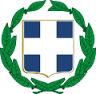                          Αθήνα, 7/2/2021ΕΛΛΗΝΙΚΗ ΔΗΜΟΚΡΑΤΙΑΕΙΡΗΝΟΔΙΚΕΙΟ ΑΘΗΝΩΝΓΡΑΜΜΑΤΕΙΑ ΤΡΙΜΕΛΟΥΣ   ΣΥΜΒΟΥΛΙΟΥ ΔΙΕΥΘΥΝΣΗΣ       Ταχ.Δ/νση: Κυρ.Λουκάρεως 14       Τ.Κ.: 115 22e-mail: presid.eirath@gmail.com                        Προς 1.Την κ. Πρόεδρο του Αρείου Πάγου2.Τον κ. Υπουργό Δικαιοσύνης           (Γραφείο Υπουργού)3. Τον  κ. Γενικό Γραμματέα    Υπουργείου Δικαιοσύνης(Γραφείο Γενικού Γραμματέα) 4. Το Νομικό Συμβούλιο του Κράτους5.Τον Δικηγορικό Σύλλογο Αθηνών6. Τον Δικηγορικό Σύλλογο Πειραιά 7. Τον Συμβολαιογραφικό Σύλλογο Εφετείων Αθηνών - Πειραιώς - Αιγαίου & Δωδεκανήσου         8.Την Ένωση Δικαστών & Εισαγγελέων 9. Τον Σύλλογο Δικαστικών Υπαλλήλων Αθήνας           